CAWTHORNE PARISH COUNCIL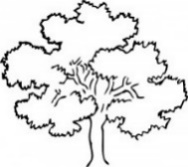 PARISH NOTES AUGUST 2018Local PlanThe Consultation for the Modifications to the Local Plan runs until 28th August.  Parishioners are encouraged to respond to this to support the changes that the land rear of Darton Road remains as Safeguarded and that the land at Stanhope Meadows remains as Green Belt. The modifications to the Local Plan following the examination period are now on the BMBC web site . Comments have to be lodged before 5 pm Tuesday 28th August 2018. The comments have ideally to be made on line but can be emailed to BMBC or by post. The comments must be made on the standard form which is on the portal which ever method you use. Comments need to be short and to the point and must not go back over what has been said in the past. Do not introduce new points as these will be disregarded.  The exercise is one of do you support the changes or not.There is more information and guidance of how you may wish to respond on the Cawthorne Facebook page and the Parish Council’s website and some paper copies have been left in the Post Office and the Village Store.The DefibrillatorCommunity defibrillators have been in the news lately. The defibrillator installed on the wall of the Antiques Centre in Cawthorne has been deployed 5 times so far but has not yet needed to be used. It is good to know that this life saving equipment is available and our thanks once again to all involved in getting it put there.If someone suffers cardiac arrest, tell the ambulance service that a defibrillator is available (they should already know) and they will tell you how to access it.  Using it is pretty fool proof - it talks you though the procedure -and you might just save a life.Paper and Card Recycling Due to changes in the way in which BMBC manage waste, from now on paper is to be put in the blue bin along with cardboard instead of separately in the sacks.Vacancy for Parish CouncillorsA reminder that applications are to be with the Clerk by 4.30pm Friday 24th August. For more information contact the Clerk.Cannon Hall Parks for People ProjectThere is a rumour being circulated that the Parks for People Project has run out of money and that the contractors dredging the lakes had left the site. The project organisers would like to assure everyone that the project is progressing well and that there are no funding issues. Ebsford Environmental Ltd are still on site and will be until the end of the contract, which has been delayed slightly by the dry weather, until early September.Flower toughs in the villageThe flower troughs at the three entrances to the village, at the bottom of Stanhope Avenue and at Five Acres are all maintained by volunteers. Watering to keep them looking so splendid has been a mammoth task this year and we thank them for their time and efforts.The Orchard fruitPlease help yourself to the apples, pears an plums in the Orchard, but please do not climb or damage the trees.Dog litter binsIf you find a dog litter bin is full and overflowing you can report it to BMBC on 01226 770770 or online at barnsley.gov.uk/Tell us about it/ Report a problem with a dog waste binParish Council MeetingThe next Parish Council meeting is on Thursday 4th October2018 at 7.40pm in the Moxon Room, Cawthorne Village Hall.  The public are entitled and encouraged to attend. There is no Parish Council meeting in September.Council contact details and details of Parish Council meetings are overleaf Cawthorne Parish Councillors contact detailsD Cynthia Hindley, 35 Darton Road, Cawthorne, S75 4HU  Tel: 01226 790886 ChairmanDiana Asquith, 3 Lower Greaves Cottage, South Lane, Cawthorne S75 4EF Robert Barr, Cinder Hill Farm, Cinderhill Lane, Cawthorne S75 4JA  Tel: 01226 790318Margaret Broadhead, 4 Lower Collier Fold, Cawthorne S75 4HT  Tel: 01226 790848Anthony Butterworth, , Cawthorne s75 4DW  Tel: 01226 790172Eric Ellis, Pashley Green Farm, North Lane, Cawthorne S75 4AF  Tel: 01226 794282  Peter Kilner, The Mistal, Flash House Farm, Lane Head Road, Cawthorne S75 4AJ  								 Vice ChairmanTel: 01226 790246John Walker, 3 Five Acres, Cawthorne S75 4HZ.  Tel: 01226 790530  Parish ClerkMrs S Maxine Bashforth, Mustard Hill Cottages, , Hoylandswaine, Sheffield S367HD            Tel:01226 765569          e-mail  cawthorneparishclerk@msn.com  Cawthorne Parish Council websitewww.cawthorne.org.ukContacting the CouncilIf any parishioners have any concerns they wish to bring to the attention of the council please contact the Clerk or one of the councillors.Public attendance at Parish Council meetingsAll parishioners are welcome and are encouraged to attend Parish Council meetings.  Councillors and the Clerk will be in attendance at 7.30pm to answer any questions members of the public may have. The public are not permitted to participate in the formal meeting of the Council unless they have informed the Clerk by 7.30 pm on the day of the meeting that they wish to speak on a particular agenda item. Members of the public will be allowed to address the Council for no longer than three minutes. See Parish notice board for notification of the next meeting and the agenda. The agenda will also be available on the website, as are minutes of Parish Council meetings. Website, www.cawthorne.org.ukPenistone East Ward Councillors contact detailsCllr Robert Barnard     tel: 07811430948   email: cllrrobertbarnard@barnsley.gov.ukCllr Paul Hand-Davis   tel: 07814615497   email: cllrpaulhand-davis@barnsley.gov.ukCllr John Wilson          tel: 07772730878   email: cllrjohnwilson@barnsley.gov.uk